Благоустройство родника в н.п. Старые Уруссу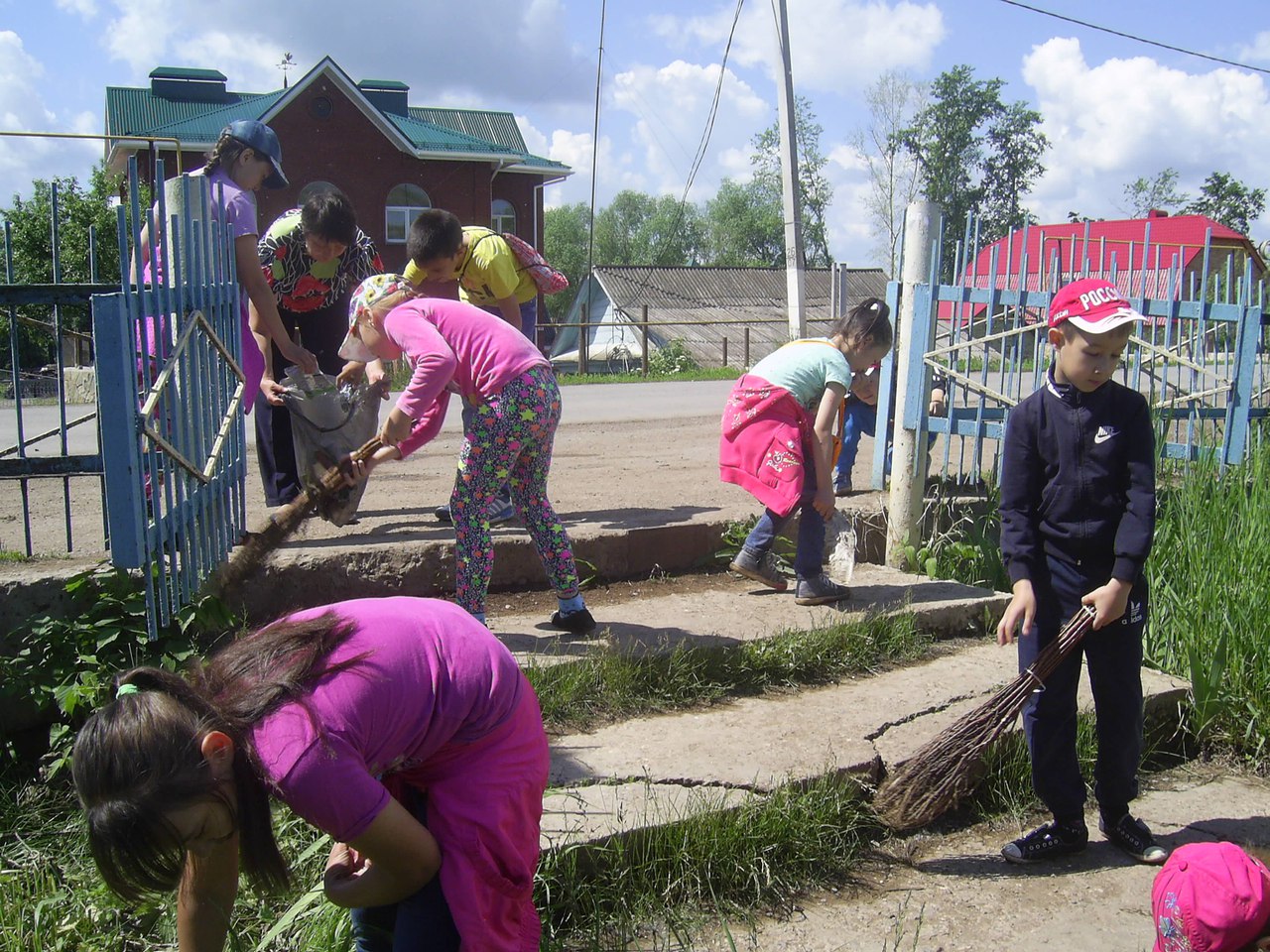 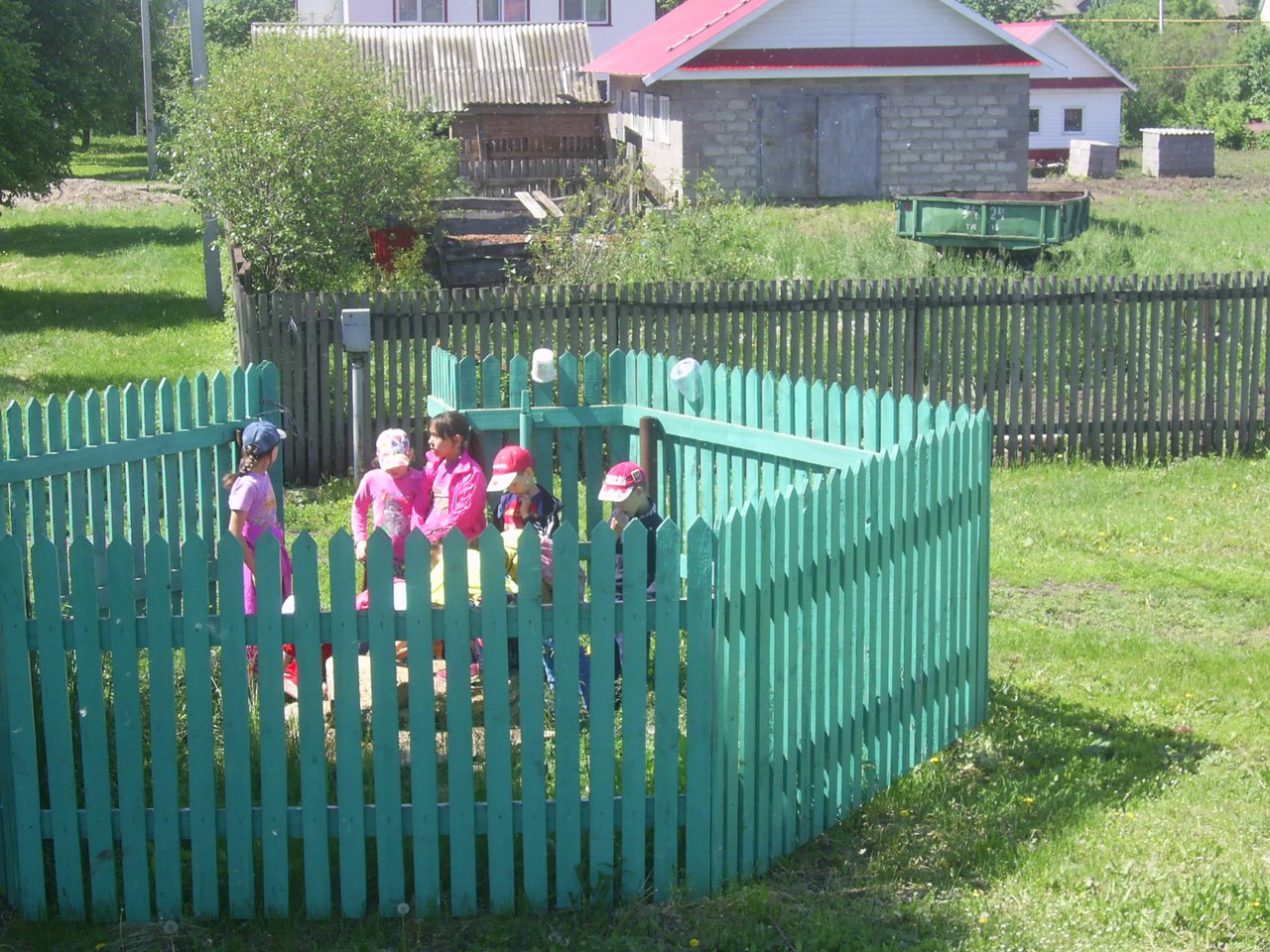 